創意教學-教學設計表  教學設計-主題課程架構活動教案（請由主題課程架構表中選取一或數個教學單元填寫）學校名稱彰化縣湖東國小單位地址彰化縣溪湖鎮大溪路二段423號學校簡介學校簡介     湖東原有語文、體育雙才並進的教學特色，近年來更成立美術班、資優巡迴班，開辦科學營、機器人社團、科丁小學課程，將科技與美學融入課程脈絡，激化孩子多元思考，同時紮根學力本位，培養愛鄉情懷。以「宏觀、篤學、科思、藝想」為願景，企盼湖東國小成為珍視在地文化、具備國際視野的良才搖籃。https://youtube.com/playlist?list=PLmjYbBkgaL1S8me9E5bUjDD35W_KMe_iK  (小尖兵導覽影片)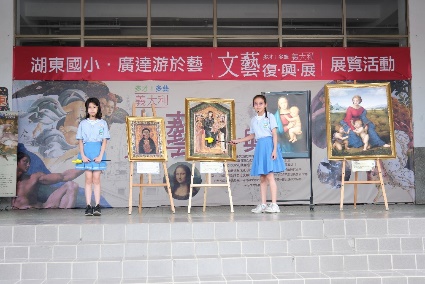 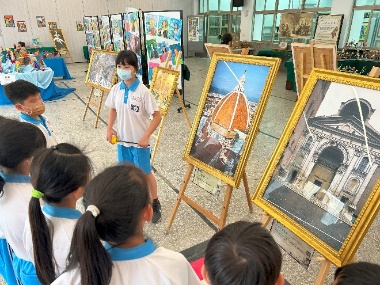 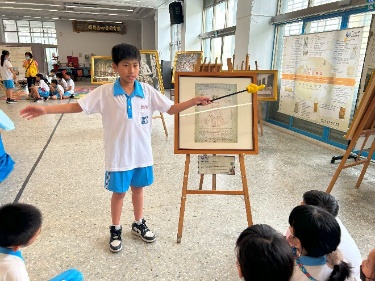 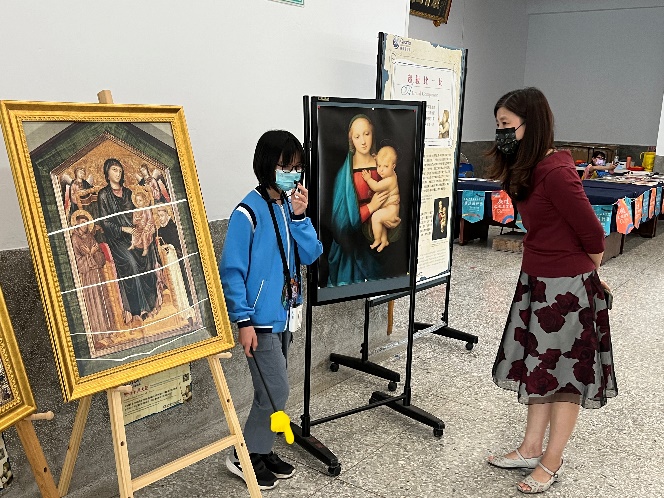 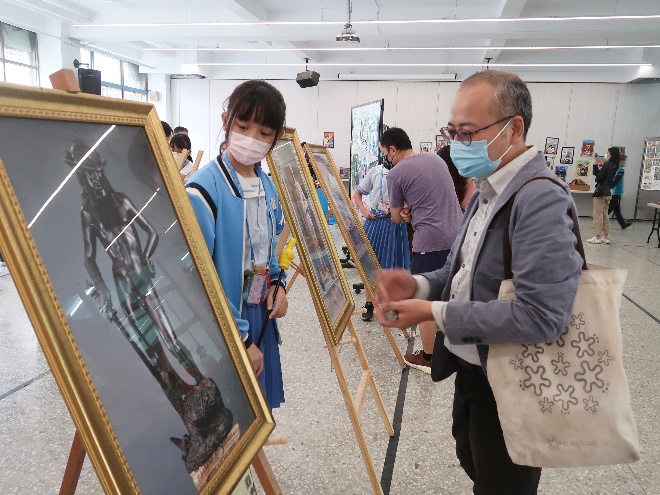      湖東原有語文、體育雙才並進的教學特色，近年來更成立美術班、資優巡迴班，開辦科學營、機器人社團、科丁小學課程，將科技與美學融入課程脈絡，激化孩子多元思考，同時紮根學力本位，培養愛鄉情懷。以「宏觀、篤學、科思、藝想」為願景，企盼湖東國小成為珍視在地文化、具備國際視野的良才搖籃。https://youtube.com/playlist?list=PLmjYbBkgaL1S8me9E5bUjDD35W_KMe_iK  (小尖兵導覽影片)教學主題教學主題教學主題導覽小尖兵導覽小尖兵導覽小尖兵導覽小尖兵導覽小尖兵導覽小尖兵導覽小尖兵設計理念設計理念設計理念為了讓來賓更深入了解展品，規劃小尖兵為其導覽。為了讓來賓更深入了解展品，規劃小尖兵為其導覽。為了讓來賓更深入了解展品，規劃小尖兵為其導覽。為了讓來賓更深入了解展品，規劃小尖兵為其導覽。為了讓來賓更深入了解展品，規劃小尖兵為其導覽。為了讓來賓更深入了解展品，規劃小尖兵為其導覽。為了讓來賓更深入了解展品，規劃小尖兵為其導覽。教材來源教材來源教材來源網路、圖書館網路、圖書館網路、圖書館網路、圖書館網路、圖書館網路、圖書館網路、圖書館統整領域統整領域統整領域藝術、語文、社會藝術、語文、社會藝術、語文、社會藝術、語文、社會藝術、語文、社會藝術、語文、社會藝術、語文、社會適用年級適用年級適用年級高年級高年級教學節數8節8節8節8節領綱核心素養領綱核心素養領綱核心素養理解藝術符號，以表達情意觀點。藝-E-C1識別藝術活動中的社會議題。藝-E-B3善用多元感官，察覺感知藝術與生活的關聯，以豐富美感經驗。理解藝術符號，以表達情意觀點。藝-E-C1識別藝術活動中的社會議題。藝-E-B3善用多元感官，察覺感知藝術與生活的關聯，以豐富美感經驗。理解藝術符號，以表達情意觀點。藝-E-C1識別藝術活動中的社會議題。藝-E-B3善用多元感官，察覺感知藝術與生活的關聯，以豐富美感經驗。理解藝術符號，以表達情意觀點。藝-E-C1識別藝術活動中的社會議題。藝-E-B3善用多元感官，察覺感知藝術與生活的關聯，以豐富美感經驗。理解藝術符號，以表達情意觀點。藝-E-C1識別藝術活動中的社會議題。藝-E-B3善用多元感官，察覺感知藝術與生活的關聯，以豐富美感經驗。理解藝術符號，以表達情意觀點。藝-E-C1識別藝術活動中的社會議題。藝-E-B3善用多元感官，察覺感知藝術與生活的關聯，以豐富美感經驗。理解藝術符號，以表達情意觀點。藝-E-C1識別藝術活動中的社會議題。藝-E-B3善用多元感官，察覺感知藝術與生活的關聯，以豐富美感經驗。學習重點－學習表現學習重點－學習表現學習重點－學習表現2-Ⅲ-5 能表達對生活物件及藝術作品的看法，並欣賞不同的藝術與文化。2-Ⅲ-2 能發現藝術作品中的構成要素與形式原理，並表達自己的想法。3-Ⅲ-5 能透過藝術創作或展演覺察議題，表現人文關懷。2-Ⅲ-5 能表達對生活物件及藝術作品的看法，並欣賞不同的藝術與文化。2-Ⅲ-2 能發現藝術作品中的構成要素與形式原理，並表達自己的想法。3-Ⅲ-5 能透過藝術創作或展演覺察議題，表現人文關懷。2-Ⅲ-5 能表達對生活物件及藝術作品的看法，並欣賞不同的藝術與文化。2-Ⅲ-2 能發現藝術作品中的構成要素與形式原理，並表達自己的想法。3-Ⅲ-5 能透過藝術創作或展演覺察議題，表現人文關懷。2-Ⅲ-5 能表達對生活物件及藝術作品的看法，並欣賞不同的藝術與文化。2-Ⅲ-2 能發現藝術作品中的構成要素與形式原理，並表達自己的想法。3-Ⅲ-5 能透過藝術創作或展演覺察議題，表現人文關懷。2-Ⅲ-5 能表達對生活物件及藝術作品的看法，並欣賞不同的藝術與文化。2-Ⅲ-2 能發現藝術作品中的構成要素與形式原理，並表達自己的想法。3-Ⅲ-5 能透過藝術創作或展演覺察議題，表現人文關懷。2-Ⅲ-5 能表達對生活物件及藝術作品的看法，並欣賞不同的藝術與文化。2-Ⅲ-2 能發現藝術作品中的構成要素與形式原理，並表達自己的想法。3-Ⅲ-5 能透過藝術創作或展演覺察議題，表現人文關懷。2-Ⅲ-5 能表達對生活物件及藝術作品的看法，並欣賞不同的藝術與文化。2-Ⅲ-2 能發現藝術作品中的構成要素與形式原理，並表達自己的想法。3-Ⅲ-5 能透過藝術創作或展演覺察議題，表現人文關懷。學習重點－學習內容學習重點－學習內容學習重點－學習內容視 A-Ⅲ-1 藝術語彙、形式原理與視覺美感。 視 A-Ⅲ-2 生活物品、藝術作品與流 行文化的特質。視 A-Ⅲ-1 藝術語彙、形式原理與視覺美感。 視 A-Ⅲ-2 生活物品、藝術作品與流 行文化的特質。視 A-Ⅲ-1 藝術語彙、形式原理與視覺美感。 視 A-Ⅲ-2 生活物品、藝術作品與流 行文化的特質。視 A-Ⅲ-1 藝術語彙、形式原理與視覺美感。 視 A-Ⅲ-2 生活物品、藝術作品與流 行文化的特質。視 A-Ⅲ-1 藝術語彙、形式原理與視覺美感。 視 A-Ⅲ-2 生活物品、藝術作品與流 行文化的特質。視 A-Ⅲ-1 藝術語彙、形式原理與視覺美感。 視 A-Ⅲ-2 生活物品、藝術作品與流 行文化的特質。視 A-Ⅲ-1 藝術語彙、形式原理與視覺美感。 視 A-Ⅲ-2 生活物品、藝術作品與流 行文化的特質。學習目標學習目標學習目標發展善用多元媒介與形式，從事藝術鑑賞，以傳達作品的思想與情感。發展善用多元媒介與形式，從事藝術鑑賞，以傳達作品的思想與情感。發展善用多元媒介與形式，從事藝術鑑賞，以傳達作品的思想與情感。發展善用多元媒介與形式，從事藝術鑑賞，以傳達作品的思想與情感。發展善用多元媒介與形式，從事藝術鑑賞，以傳達作品的思想與情感。發展善用多元媒介與形式，從事藝術鑑賞，以傳達作品的思想與情感。發展善用多元媒介與形式，從事藝術鑑賞，以傳達作品的思想與情感。教學資源教學資源教學資源投影機、藝術資料庫、圖書館投影機、藝術資料庫、圖書館投影機、藝術資料庫、圖書館投影機、藝術資料庫、圖書館投影機、藝術資料庫、圖書館投影機、藝術資料庫、圖書館投影機、藝術資料庫、圖書館學生所需教具學生所需教具學生所需教具「多才多藝義大利文藝復興」展品「多才多藝義大利文藝復興」展品「多才多藝義大利文藝復興」展品「多才多藝義大利文藝復興」展品「多才多藝義大利文藝復興」展品「多才多藝義大利文藝復興」展品「多才多藝義大利文藝復興」展品時間分配時間分配節次節次教學重點教學重點教學重點教學重點教學重點教學重點時間分配時間分配一、二一、二了解義大利文藝復興及各展品。了解義大利文藝復興及各展品。了解義大利文藝復興及各展品。了解義大利文藝復興及各展品。了解義大利文藝復興及各展品。了解義大利文藝復興及各展品。時間分配時間分配三、四三、四了解導覽稿寫作方式、撰寫導覽稿。了解導覽稿寫作方式、撰寫導覽稿。了解導覽稿寫作方式、撰寫導覽稿。了解導覽稿寫作方式、撰寫導覽稿。了解導覽稿寫作方式、撰寫導覽稿。了解導覽稿寫作方式、撰寫導覽稿。時間分配時間分配五、六五、六修改導覽稿、背稿。修改導覽稿、背稿。修改導覽稿、背稿。修改導覽稿、背稿。修改導覽稿、背稿。修改導覽稿、背稿。時間分配時間分配七、八七、八實際演練，訓練臨場反應。實際演練，訓練臨場反應。實際演練，訓練臨場反應。實際演練，訓練臨場反應。實際演練，訓練臨場反應。實際演練，訓練臨場反應。活動一活動一活動一活動一活動一活動一活動一活動一活動一活動一教學時間教學活動內容教學活動內容教學活動內容教學活動內容教學活動內容教學活動內容教學活動內容教材教具評量方式80分‧何謂義大利文藝復興？主要藝術家有哪些？其風格特色為何？教師解說義大利文藝復興歷史文化脈絡，與各主要藝術家及其作品風格與特色。‧何謂義大利文藝復興？主要藝術家有哪些？其風格特色為何？教師解說義大利文藝復興歷史文化脈絡，與各主要藝術家及其作品風格與特色。‧何謂義大利文藝復興？主要藝術家有哪些？其風格特色為何？教師解說義大利文藝復興歷史文化脈絡，與各主要藝術家及其作品風格與特色。‧何謂義大利文藝復興？主要藝術家有哪些？其風格特色為何？教師解說義大利文藝復興歷史文化脈絡，與各主要藝術家及其作品風格與特色。‧何謂義大利文藝復興？主要藝術家有哪些？其風格特色為何？教師解說義大利文藝復興歷史文化脈絡，與各主要藝術家及其作品風格與特色。‧何謂義大利文藝復興？主要藝術家有哪些？其風格特色為何？教師解說義大利文藝復興歷史文化脈絡，與各主要藝術家及其作品風格與特色。‧何謂義大利文藝復興？主要藝術家有哪些？其風格特色為何？教師解說義大利文藝復興歷史文化脈絡，與各主要藝術家及其作品風格與特色。書籍、網路蒐集的資料。口頭評量活動二活動二活動二活動二活動二活動二活動二活動二活動二活動二教學時間教學活動內容教學活動內容教學活動內容教學活動內容教學活動內容教學活動內容教學活動內容教材教具評量方式80分‧寫導覽稿教師說明導覽稿寫作方式與重點後，學生撰寫導覽稿。‧寫導覽稿教師說明導覽稿寫作方式與重點後，學生撰寫導覽稿。‧寫導覽稿教師說明導覽稿寫作方式與重點後，學生撰寫導覽稿。‧寫導覽稿教師說明導覽稿寫作方式與重點後，學生撰寫導覽稿。‧寫導覽稿教師說明導覽稿寫作方式與重點後，學生撰寫導覽稿。‧寫導覽稿教師說明導覽稿寫作方式與重點後，學生撰寫導覽稿。‧寫導覽稿教師說明導覽稿寫作方式與重點後，學生撰寫導覽稿。導覽稿寫作說明單實作評量活動三活動三活動三活動三活動三活動三活動三活動三活動三活動三教學時間教學活動內容教學活動內容教學活動內容教學活動內容教學活動內容教學活動內容教學活動內容教材教具評量方式80分‧修改與背誦導覽稿教師修改學生的導覽稿，學生訂正完後開始背誦稿子。‧修改與背誦導覽稿教師修改學生的導覽稿，學生訂正完後開始背誦稿子。‧修改與背誦導覽稿教師修改學生的導覽稿，學生訂正完後開始背誦稿子。‧修改與背誦導覽稿教師修改學生的導覽稿，學生訂正完後開始背誦稿子。‧修改與背誦導覽稿教師修改學生的導覽稿，學生訂正完後開始背誦稿子。‧修改與背誦導覽稿教師修改學生的導覽稿，學生訂正完後開始背誦稿子。‧修改與背誦導覽稿教師修改學生的導覽稿，學生訂正完後開始背誦稿子。稿紙實作評量活動四活動四活動四活動四活動四活動四活動四活動四活動四活動四教學時間教學活動內容教學活動內容教學活動內容教學活動內容教學活動內容教學活動內容教學活動內容教材教具評量方式80分‧實際導覽練習學生實際導覽演練，導覽禮儀介紹，預想各種情況之應對方式。‧實際導覽練習學生實際導覽演練，導覽禮儀介紹，預想各種情況之應對方式。‧實際導覽練習學生實際導覽演練，導覽禮儀介紹，預想各種情況之應對方式。‧實際導覽練習學生實際導覽演練，導覽禮儀介紹，預想各種情況之應對方式。‧實際導覽練習學生實際導覽演練，導覽禮儀介紹，預想各種情況之應對方式。‧實際導覽練習學生實際導覽演練，導覽禮儀介紹，預想各種情況之應對方式。‧實際導覽練習學生實際導覽演練，導覽禮儀介紹，預想各種情況之應對方式。稿紙實作評量學習單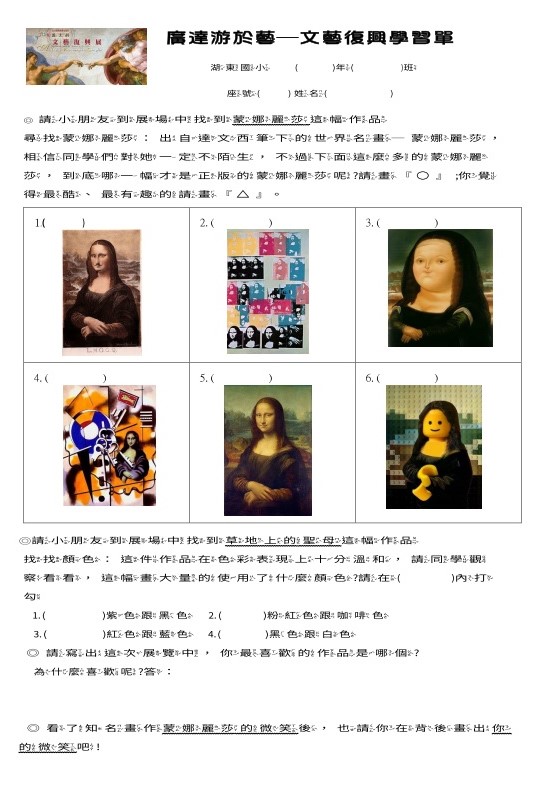 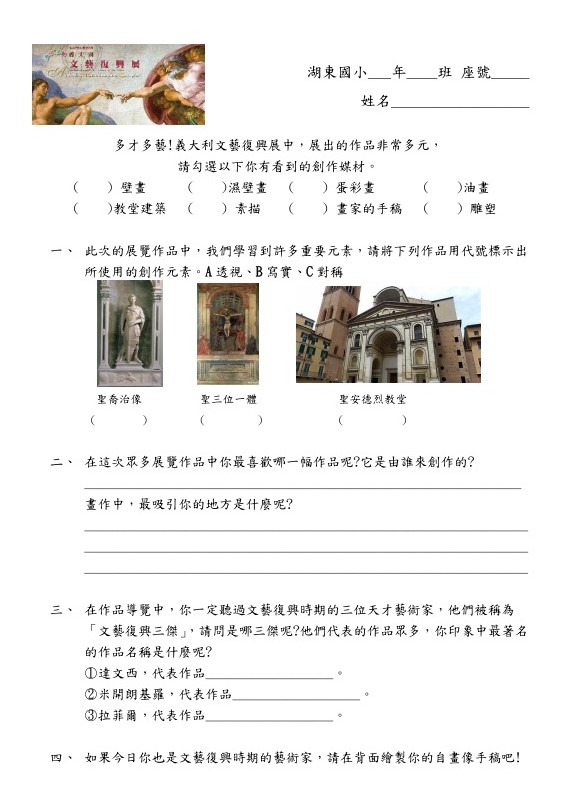 教學歷程（最多10張）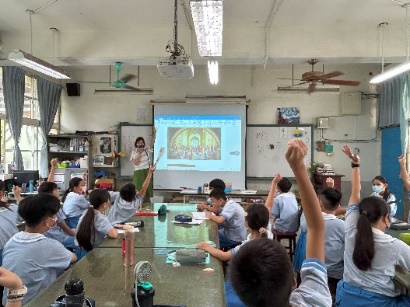 圖說課堂文藝復興畫作欣賞課堂文藝復興畫作欣賞課堂文藝復興畫作欣賞課堂文藝復興畫作欣賞教學歷程（最多10張）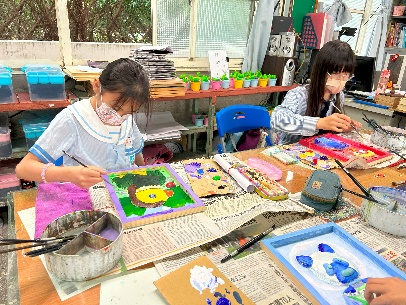 圖說文藝復興動物肖像畫製作文藝復興動物肖像畫製作文藝復興動物肖像畫製作文藝復興動物肖像畫製作教學歷程（最多10張）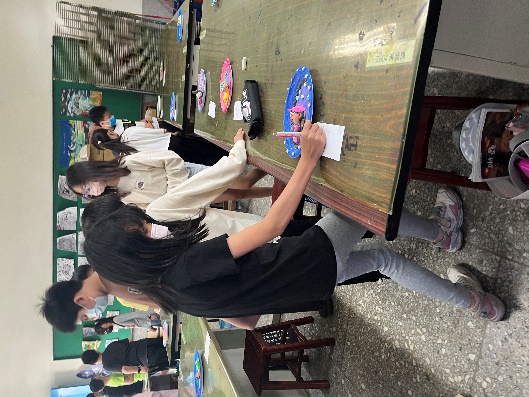 圖說蒙娜麗莎的微笑製作蒙娜麗莎的微笑製作蒙娜麗莎的微笑製作蒙娜麗莎的微笑製作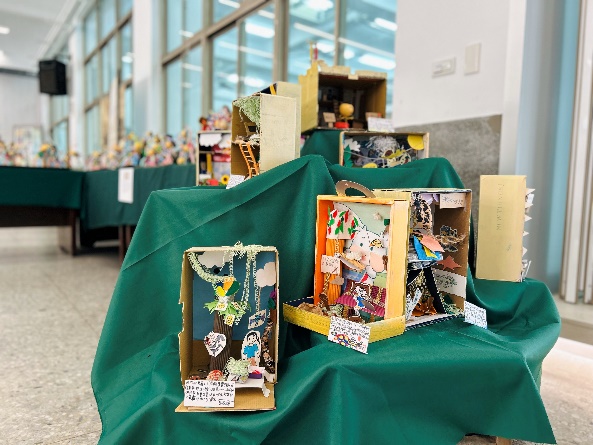 圖說作品名稱：我的秘密基地作品理念：每個孩子在他小的時候，可能都想要擁有一個秘密基地，也許只是三五個好朋友用來聊天的地方，也許會用來藏著自己認為的小寶貝。結合課本中『質感探險家』單元運用五感觀察日常生活中各種物品的獨特紋路與質感，使用了簡單的廢材、各種紙張與線繩布料等多媒材，讓孩子們從圖稿完成、選材、一步步完成屬於自己的秘密基地。作品名稱：我的秘密基地作品理念：每個孩子在他小的時候，可能都想要擁有一個秘密基地，也許只是三五個好朋友用來聊天的地方，也許會用來藏著自己認為的小寶貝。結合課本中『質感探險家』單元運用五感觀察日常生活中各種物品的獨特紋路與質感，使用了簡單的廢材、各種紙張與線繩布料等多媒材，讓孩子們從圖稿完成、選材、一步步完成屬於自己的秘密基地。作品名稱：我的秘密基地作品理念：每個孩子在他小的時候，可能都想要擁有一個秘密基地，也許只是三五個好朋友用來聊天的地方，也許會用來藏著自己認為的小寶貝。結合課本中『質感探險家』單元運用五感觀察日常生活中各種物品的獨特紋路與質感，使用了簡單的廢材、各種紙張與線繩布料等多媒材，讓孩子們從圖稿完成、選材、一步步完成屬於自己的秘密基地。作品名稱：我的秘密基地作品理念：每個孩子在他小的時候，可能都想要擁有一個秘密基地，也許只是三五個好朋友用來聊天的地方，也許會用來藏著自己認為的小寶貝。結合課本中『質感探險家』單元運用五感觀察日常生活中各種物品的獨特紋路與質感，使用了簡單的廢材、各種紙張與線繩布料等多媒材，讓孩子們從圖稿完成、選材、一步步完成屬於自己的秘密基地。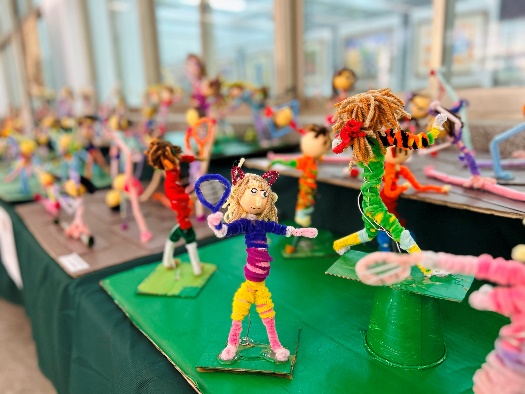 作品名稱：運動中的毛根人作品理念：將課本中的『熱鬧的運動會』單元結合文藝復興時期雕像作品的藝術欣賞，讓學生觀察各種雕像作品與運動人物的姿勢及手腳動作的細節。利用毛根柔軟容易塑型的特性表現人物運動時的各種神情姿態，並用吸管加以固定手腳動作方向，各種活潑生動揮汗運動的毛根人表現了文藝復興時期雕像作品的『力與美』。作品名稱：運動中的毛根人作品理念：將課本中的『熱鬧的運動會』單元結合文藝復興時期雕像作品的藝術欣賞，讓學生觀察各種雕像作品與運動人物的姿勢及手腳動作的細節。利用毛根柔軟容易塑型的特性表現人物運動時的各種神情姿態，並用吸管加以固定手腳動作方向，各種活潑生動揮汗運動的毛根人表現了文藝復興時期雕像作品的『力與美』。作品名稱：運動中的毛根人作品理念：將課本中的『熱鬧的運動會』單元結合文藝復興時期雕像作品的藝術欣賞，讓學生觀察各種雕像作品與運動人物的姿勢及手腳動作的細節。利用毛根柔軟容易塑型的特性表現人物運動時的各種神情姿態，並用吸管加以固定手腳動作方向，各種活潑生動揮汗運動的毛根人表現了文藝復興時期雕像作品的『力與美』。作品名稱：運動中的毛根人作品理念：將課本中的『熱鬧的運動會』單元結合文藝復興時期雕像作品的藝術欣賞，讓學生觀察各種雕像作品與運動人物的姿勢及手腳動作的細節。利用毛根柔軟容易塑型的特性表現人物運動時的各種神情姿態，並用吸管加以固定手腳動作方向，各種活潑生動揮汗運動的毛根人表現了文藝復興時期雕像作品的『力與美』。教學成果（最多10張）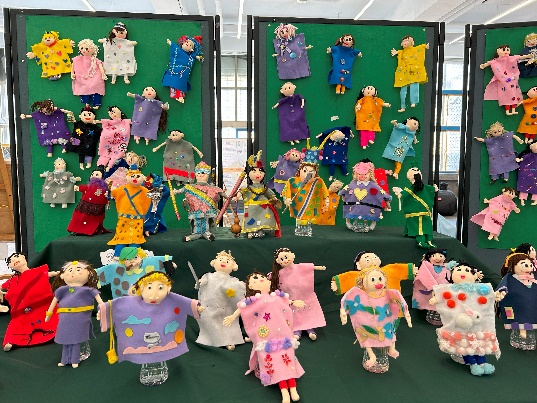 作品名稱：掌中戲作品理念：五年級藝術與人文課程規劃的「天生好手」單元，我們運用想像力嘗試做工複雜的布袋戲偶，它是臺灣傳統戲偶中最為流行的劇種，隨這時代的演變，我們也將臺灣傳統文化再次文藝復興一次。作品名稱：掌中戲作品理念：五年級藝術與人文課程規劃的「天生好手」單元，我們運用想像力嘗試做工複雜的布袋戲偶，它是臺灣傳統戲偶中最為流行的劇種，隨這時代的演變，我們也將臺灣傳統文化再次文藝復興一次。作品名稱：掌中戲作品理念：五年級藝術與人文課程規劃的「天生好手」單元，我們運用想像力嘗試做工複雜的布袋戲偶，它是臺灣傳統戲偶中最為流行的劇種，隨這時代的演變，我們也將臺灣傳統文化再次文藝復興一次。作品名稱：掌中戲作品理念：五年級藝術與人文課程規劃的「天生好手」單元，我們運用想像力嘗試做工複雜的布袋戲偶，它是臺灣傳統戲偶中最為流行的劇種，隨這時代的演變，我們也將臺灣傳統文化再次文藝復興一次。教學成果（最多10張）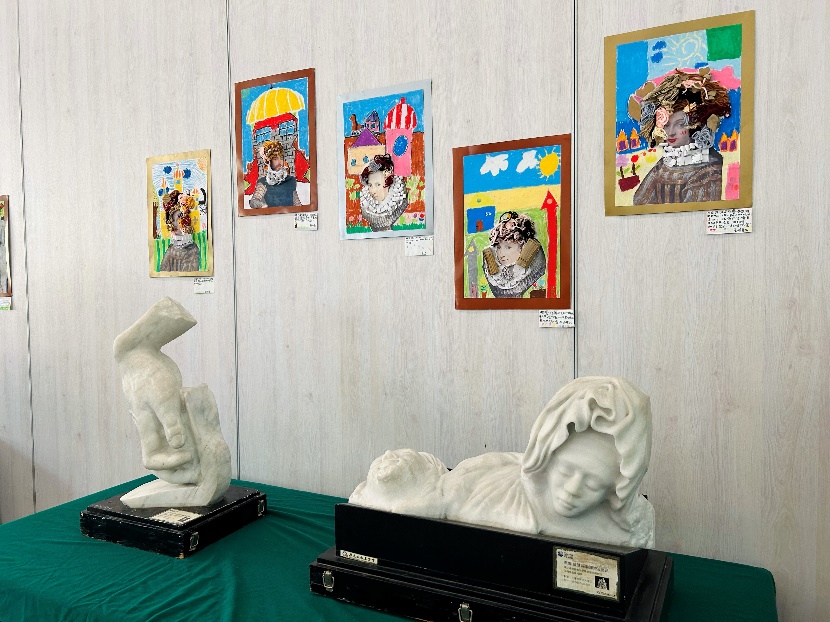 作品名稱：文藝復興時期的髮型造型師作品理念：結合課本中『線條會說話』的單元，運用日常生活中 常見能形塑各種線條的媒材，諸如毛線、麻繩、紙片紙板、紙條等等材料，將拼貼的肖像畫嘗試造型的改造創作，除了典雅的髮型，還有文藝復興時期服裝其中的一項特色-華麗誇張圓形摺領『Ruff』，讓學生沉浸在文藝復興時期的情境中，化身為一名富有獨特風格的造型師。作品名稱：文藝復興時期的髮型造型師作品理念：結合課本中『線條會說話』的單元，運用日常生活中 常見能形塑各種線條的媒材，諸如毛線、麻繩、紙片紙板、紙條等等材料，將拼貼的肖像畫嘗試造型的改造創作，除了典雅的髮型，還有文藝復興時期服裝其中的一項特色-華麗誇張圓形摺領『Ruff』，讓學生沉浸在文藝復興時期的情境中，化身為一名富有獨特風格的造型師。作品名稱：文藝復興時期的髮型造型師作品理念：結合課本中『線條會說話』的單元，運用日常生活中 常見能形塑各種線條的媒材，諸如毛線、麻繩、紙片紙板、紙條等等材料，將拼貼的肖像畫嘗試造型的改造創作，除了典雅的髮型，還有文藝復興時期服裝其中的一項特色-華麗誇張圓形摺領『Ruff』，讓學生沉浸在文藝復興時期的情境中，化身為一名富有獨特風格的造型師。作品名稱：文藝復興時期的髮型造型師作品理念：結合課本中『線條會說話』的單元，運用日常生活中 常見能形塑各種線條的媒材，諸如毛線、麻繩、紙片紙板、紙條等等材料，將拼貼的肖像畫嘗試造型的改造創作，除了典雅的髮型，還有文藝復興時期服裝其中的一項特色-華麗誇張圓形摺領『Ruff』，讓學生沉浸在文藝復興時期的情境中，化身為一名富有獨特風格的造型師。教學成果（最多10張）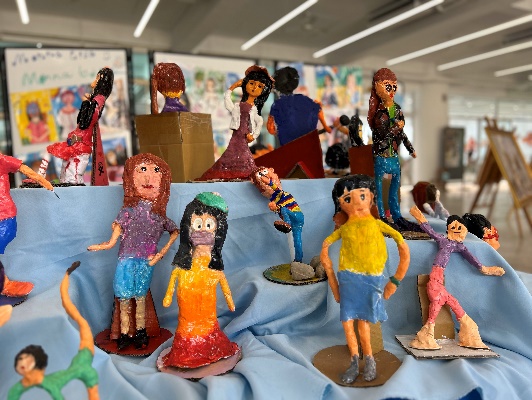 作品名稱：百態人生作品理念：六年級藝術與人文課程規劃有「美哉人生」單元，我們結合「多才！多藝！文藝復興展」對人的寫實與力量的展現，嘗試用紙黏土的捏塑創造出人體的姿態，再以壓克力顏料彩繪出亮麗的人生。您可以看出我們在做什麼事嗎?作品名稱：百態人生作品理念：六年級藝術與人文課程規劃有「美哉人生」單元，我們結合「多才！多藝！文藝復興展」對人的寫實與力量的展現，嘗試用紙黏土的捏塑創造出人體的姿態，再以壓克力顏料彩繪出亮麗的人生。您可以看出我們在做什麼事嗎?作品名稱：百態人生作品理念：六年級藝術與人文課程規劃有「美哉人生」單元，我們結合「多才！多藝！文藝復興展」對人的寫實與力量的展現，嘗試用紙黏土的捏塑創造出人體的姿態，再以壓克力顏料彩繪出亮麗的人生。您可以看出我們在做什麼事嗎?作品名稱：百態人生作品理念：六年級藝術與人文課程規劃有「美哉人生」單元，我們結合「多才！多藝！文藝復興展」對人的寫實與力量的展現，嘗試用紙黏土的捏塑創造出人體的姿態，再以壓克力顏料彩繪出亮麗的人生。您可以看出我們在做什麼事嗎?教學成果（最多10張）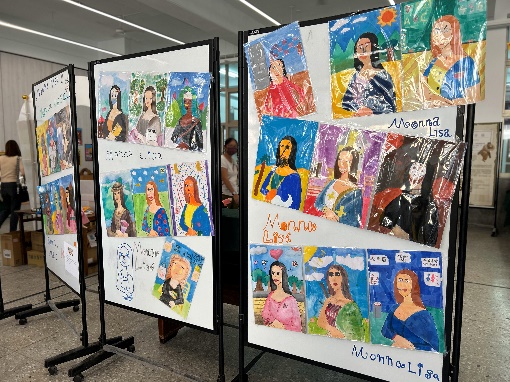 作品名稱：我的蒙娜麗莎作品理念：看到達文西的「蒙娜麗莎」是既高雅又神秘，我們也想嘗試如果我是達文西，面對我將畫下的人物，我們又如何詮釋自己的感覺讓觀畫的人也能感受得到。作品名稱：我的蒙娜麗莎作品理念：看到達文西的「蒙娜麗莎」是既高雅又神秘，我們也想嘗試如果我是達文西，面對我將畫下的人物，我們又如何詮釋自己的感覺讓觀畫的人也能感受得到。作品名稱：我的蒙娜麗莎作品理念：看到達文西的「蒙娜麗莎」是既高雅又神秘，我們也想嘗試如果我是達文西，面對我將畫下的人物，我們又如何詮釋自己的感覺讓觀畫的人也能感受得到。作品名稱：我的蒙娜麗莎作品理念：看到達文西的「蒙娜麗莎」是既高雅又神秘，我們也想嘗試如果我是達文西，面對我將畫下的人物，我們又如何詮釋自己的感覺讓觀畫的人也能感受得到。教學成果（最多10張）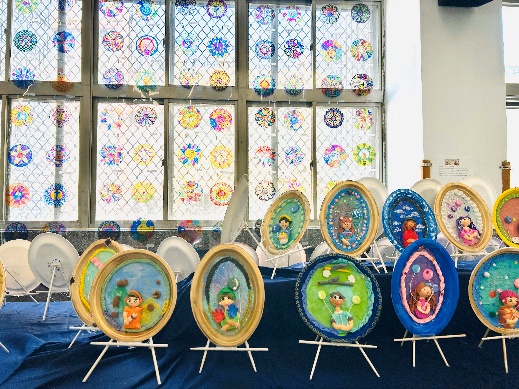 作品名稱：文藝復興之美─花窗建築作品理念： 歷經800年的世界遺產─巴黎聖母院在宗教及歷史下見證多元藝術的生命力。哥德式建築美學，玫瑰窗，聖女貞德像，各種珍奇文物彷彿帶世人進入了文藝復興的法國輝煌年代。在課堂中引導學生觀察玻璃花窗之特色、色彩，讓學生捕捉自己喜歡的圖案，利用多色彩繪筆及透明塑膠片創造出屬於個人獨特的構圖。    我的微笑作品理念： 致敬「蒙娜麗莎的微笑」，以自身樣貌代入蒙娜麗莎，但保留雙手交疊半身像的經典畫面。學生以彩色輕黏土及廣告顏料、布料、金色漆料等多樣媒材呈現半立體的黏土畫像，將手捏的溫度及童趣的改編發揮極致。作品名稱：文藝復興之美─花窗建築作品理念： 歷經800年的世界遺產─巴黎聖母院在宗教及歷史下見證多元藝術的生命力。哥德式建築美學，玫瑰窗，聖女貞德像，各種珍奇文物彷彿帶世人進入了文藝復興的法國輝煌年代。在課堂中引導學生觀察玻璃花窗之特色、色彩，讓學生捕捉自己喜歡的圖案，利用多色彩繪筆及透明塑膠片創造出屬於個人獨特的構圖。    我的微笑作品理念： 致敬「蒙娜麗莎的微笑」，以自身樣貌代入蒙娜麗莎，但保留雙手交疊半身像的經典畫面。學生以彩色輕黏土及廣告顏料、布料、金色漆料等多樣媒材呈現半立體的黏土畫像，將手捏的溫度及童趣的改編發揮極致。作品名稱：文藝復興之美─花窗建築作品理念： 歷經800年的世界遺產─巴黎聖母院在宗教及歷史下見證多元藝術的生命力。哥德式建築美學，玫瑰窗，聖女貞德像，各種珍奇文物彷彿帶世人進入了文藝復興的法國輝煌年代。在課堂中引導學生觀察玻璃花窗之特色、色彩，讓學生捕捉自己喜歡的圖案，利用多色彩繪筆及透明塑膠片創造出屬於個人獨特的構圖。    我的微笑作品理念： 致敬「蒙娜麗莎的微笑」，以自身樣貌代入蒙娜麗莎，但保留雙手交疊半身像的經典畫面。學生以彩色輕黏土及廣告顏料、布料、金色漆料等多樣媒材呈現半立體的黏土畫像，將手捏的溫度及童趣的改編發揮極致。作品名稱：文藝復興之美─花窗建築作品理念： 歷經800年的世界遺產─巴黎聖母院在宗教及歷史下見證多元藝術的生命力。哥德式建築美學，玫瑰窗，聖女貞德像，各種珍奇文物彷彿帶世人進入了文藝復興的法國輝煌年代。在課堂中引導學生觀察玻璃花窗之特色、色彩，讓學生捕捉自己喜歡的圖案，利用多色彩繪筆及透明塑膠片創造出屬於個人獨特的構圖。    我的微笑作品理念： 致敬「蒙娜麗莎的微笑」，以自身樣貌代入蒙娜麗莎，但保留雙手交疊半身像的經典畫面。學生以彩色輕黏土及廣告顏料、布料、金色漆料等多樣媒材呈現半立體的黏土畫像，將手捏的溫度及童趣的改編發揮極致。教學省思與建議「文藝復興」展覽提供一個迥異於師生以往藝術經驗的視覺饗宴，師生在展覽中能看到以往生活中不常見到的畫作，從欣賞畫作去認識文藝復興時期的創作特色到課程結合文藝復興的作品學習多樣化的藝術表現形式，並且文藝復興的畫作中也結合到了數學與科學，讓學生在不同的面貌中去感受各種美感經驗。「文藝復興」展覽提供一個迥異於師生以往藝術經驗的視覺饗宴，師生在展覽中能看到以往生活中不常見到的畫作，從欣賞畫作去認識文藝復興時期的創作特色到課程結合文藝復興的作品學習多樣化的藝術表現形式，並且文藝復興的畫作中也結合到了數學與科學，讓學生在不同的面貌中去感受各種美感經驗。「文藝復興」展覽提供一個迥異於師生以往藝術經驗的視覺饗宴，師生在展覽中能看到以往生活中不常見到的畫作，從欣賞畫作去認識文藝復興時期的創作特色到課程結合文藝復興的作品學習多樣化的藝術表現形式，並且文藝復興的畫作中也結合到了數學與科學，讓學生在不同的面貌中去感受各種美感經驗。「文藝復興」展覽提供一個迥異於師生以往藝術經驗的視覺饗宴，師生在展覽中能看到以往生活中不常見到的畫作，從欣賞畫作去認識文藝復興時期的創作特色到課程結合文藝復興的作品學習多樣化的藝術表現形式，並且文藝復興的畫作中也結合到了數學與科學，讓學生在不同的面貌中去感受各種美感經驗。「文藝復興」展覽提供一個迥異於師生以往藝術經驗的視覺饗宴，師生在展覽中能看到以往生活中不常見到的畫作，從欣賞畫作去認識文藝復興時期的創作特色到課程結合文藝復興的作品學習多樣化的藝術表現形式，並且文藝復興的畫作中也結合到了數學與科學，讓學生在不同的面貌中去感受各種美感經驗。「文藝復興」展覽提供一個迥異於師生以往藝術經驗的視覺饗宴，師生在展覽中能看到以往生活中不常見到的畫作，從欣賞畫作去認識文藝復興時期的創作特色到課程結合文藝復興的作品學習多樣化的藝術表現形式，並且文藝復興的畫作中也結合到了數學與科學，讓學生在不同的面貌中去感受各種美感經驗。「文藝復興」展覽提供一個迥異於師生以往藝術經驗的視覺饗宴，師生在展覽中能看到以往生活中不常見到的畫作，從欣賞畫作去認識文藝復興時期的創作特色到課程結合文藝復興的作品學習多樣化的藝術表現形式，並且文藝復興的畫作中也結合到了數學與科學，讓學生在不同的面貌中去感受各種美感經驗。「文藝復興」展覽提供一個迥異於師生以往藝術經驗的視覺饗宴，師生在展覽中能看到以往生活中不常見到的畫作，從欣賞畫作去認識文藝復興時期的創作特色到課程結合文藝復興的作品學習多樣化的藝術表現形式，並且文藝復興的畫作中也結合到了數學與科學，讓學生在不同的面貌中去感受各種美感經驗。「文藝復興」展覽提供一個迥異於師生以往藝術經驗的視覺饗宴，師生在展覽中能看到以往生活中不常見到的畫作，從欣賞畫作去認識文藝復興時期的創作特色到課程結合文藝復興的作品學習多樣化的藝術表現形式，並且文藝復興的畫作中也結合到了數學與科學，讓學生在不同的面貌中去感受各種美感經驗。「文藝復興」展覽提供一個迥異於師生以往藝術經驗的視覺饗宴，師生在展覽中能看到以往生活中不常見到的畫作，從欣賞畫作去認識文藝復興時期的創作特色到課程結合文藝復興的作品學習多樣化的藝術表現形式，並且文藝復興的畫作中也結合到了數學與科學，讓學生在不同的面貌中去感受各種美感經驗。補充資料https://www.youtube.com/watch?v=FnNs2fsowgQ  (展場導覽影片)https://www.youtube.com/watch?v=FnNs2fsowgQ  (展場導覽影片)https://www.youtube.com/watch?v=FnNs2fsowgQ  (展場導覽影片)https://www.youtube.com/watch?v=FnNs2fsowgQ  (展場導覽影片)https://www.youtube.com/watch?v=FnNs2fsowgQ  (展場導覽影片)https://www.youtube.com/watch?v=FnNs2fsowgQ  (展場導覽影片)https://www.youtube.com/watch?v=FnNs2fsowgQ  (展場導覽影片)https://www.youtube.com/watch?v=FnNs2fsowgQ  (展場導覽影片)https://www.youtube.com/watch?v=FnNs2fsowgQ  (展場導覽影片)https://www.youtube.com/watch?v=FnNs2fsowgQ  (展場導覽影片)